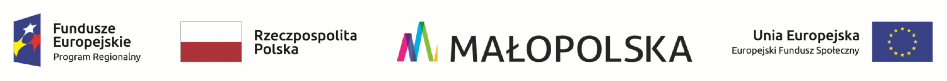 Załącznik nr 8 do Regulaminu rekrutacji i uczestnictwa w projekcie „Dzieciaki na start – wsparcie 
dla tworzenia i funkcjonowania podmiotów opieki nad dziećmi do lat 3 w gminie Żabno”…………………………………..pieczęć Pracodawcy……………………………….miejscowość, dataZAŚWIADCZENIEpotwierdzające przebywanie na urlopie wychowawczymNiniejszym zaświadczam, iż Pan/i	,zamieszkał/a w	jest zatrudniony/a w ……………………………………………………………………………………………………….na stanowisku……………………………………………………………………………………………..przebywa na urlopie wychowawczym w okresie od dnia…………do dnia………………………….Zaświadczenie wydaje się na prośbę pracownika w celu poświadczenia spełniania warunków uczestnictwa w projekcie pn. „Dzieciaki na start – wsparcie dla tworzenia i funkcjonowania podmiotów opieki nad dziećmi do lat 3 w gminie Żabno” o nr RPMP.08.05.00-12-0046/21 współfinansowanego z EuropejskiegoFunduszuSpołecznego w ramach Regionalnego Programu Operacyjnego Województwa Małopolskiego na lata 2014-2020.…………………………………………………………Czytelny podpis osoby upoważnione do podpisania zaświadczenia